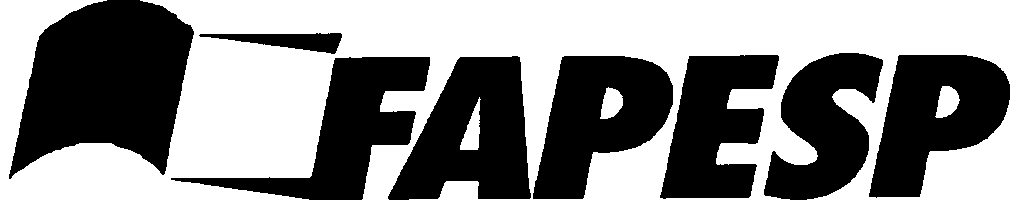 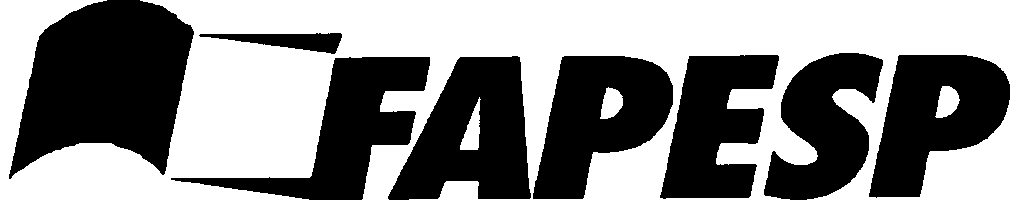 FUNDAÇÃO DE AMPARO À PESQUISA DO ESTADO DE SÃO PAULOFormulário para parecer Inicial de Assessoria CientíficaPrograma de Apoio à Propriedade Intelectual – Modalidade InstitucionalProcesso No:Pesquisador (a) Responsável pelo Auxílio:APRECIAÇÃO GERAL DA PROPOSTA - A FAPESP denomina “Proposta” o conjunto de quatro partes a serem analisada, composto por: 1. Qualificação da equipe do NIT; 2. Gestão da Propriedade Intelectual; 3. Metodologias e procedimentos adotados pelo NIT; e, 4. Orçamento. Por favor, preencha os itens de análise desta página depois de preencher os outros itens deste formulário.ANALISE FINAL DA PROPOSTA - Compreendendo: Experiência da Equipe, Gestão da Propriedade Intelectual, Metodologias e procedimentos adotados pelo NIT, Orçamento.[    ] Excelente [    ] Muito Boa[    ] Muito Boa com deficiências facilmente sanáveis[    ] Boa[    ] Boa com deficiências[    ] Regular[    ] Com sérias deficiências1) Por favor, analise a composição e a qualificação da equipe do NIT que será responsável pela execução do Projeto:1.a Analise se o NIT possui equipe multidisciplinar capacitada para a execução das atividades do Projeto.1.b Analise se a experiência demonstrada na gestão de propriedade intelectual e a qualificação da equipe são suficientes para garantir a plena viabilidade da proposta.1.c. Analise se a equipe é predominantemente formada por colaboradores do quadro permanente da instituição.1.d. Analise se a equipe permanente é qualificada para a execução do projeto.1.e. Segundo as normas do programa, é desejável que o Pesquisador(a) Responsável seja o diretor ou responsável pelo NIT  da instituição de pesquisa do Estado de São Paulo.O Pesquisador(a) Responsável cumpre estas exigências?  [   ] Sim         [   ]  NãoJustifique.1.f. Segundo as normas do programa, a equipe apresentada deve ter vínculo com o NIT da Instituição. A equipe apresentada cumpre essa exigência?  [   ] Sim         [   ]  NãoJustifique.Conclusão sobre a análise da equipe do NIT[    ] Excelente[    ] Muito Bom[    ] Bom[    ] Regular.[    ] Com sérias deficiências. 2) Por favor, analise o histórico do portfólio de propriedade intelectual e licenciamentos do NIT desde sua criação.2.a Avalie o portfólio de propriedade intelectual, verificando se ele traduz adequadamente a produtividade da Instituição? Comente.2.b O NIT apresenta resultados efetivos com relação a licenciamentos? Esses resultados são eventuais, regulares ou sistemáticos?[    ]  Sim  [    ] NãoComente.2.c. As informações apresentadas permitem concluir que existe uma metodologia para abandono de tecnologias cuja exploração e valorização não foi possível? [    ]  Sim  [    ] NãoComente.2.d. Tecnologias muito antigas são mantidas pela Instituição mesmo não tendo sido licenciadas?[    ]  Sim  [    ] NãoComente.Conclusão sobre a Gestão da Propriedade IntelectualConclusão sobre a Gestão da Propriedade Intelectual[    ] Excelente.[    ] Excelente.[    ] Muito Boa.[    ] Muito Boa.[    ] Muito Boa, com algumas deficiências facilmente sanáveis. [    ] Muito Boa, com algumas deficiências facilmente sanáveis. [    ] Boa.[    ] Boa.[    ] Boa com deficiências.[    ] Boa com deficiências.[    ] Regular.[    ] Regular.[    ] Com sérias deficiências.[    ] Com sérias deficiências.3) Por favor, analise as metodologias e procedimentos para a seleção da propriedade intelectual que receberá recursos da FAPESP e  a estratégia para proteção e licenciamento.3.a. As metodologias e procedimentos envolvem a análise dos requisitos legais para proteção, por exemplo, no caso de patentes, a novidade, atividade inventiva e aplicação industrial?.[    ]  Sim  [    ] NãoComente.3.b. As metodologias e procedimentos envolvem a análise do mercado potencial da propriedade intelectual?[    ]  Sim  [    ] NãoComente.3.c. As estratégias para difusão da informação e do conhecimento permitem que o público alvo interessado no licenciamento seja atingido? [    ]  Sim  [    ] NãoComente.3.d. As estratégias para proteção e manutenção da propriedade intelectual no exterior levam em consideração os custos envolvidos na proteção em tais países, comparando-os com eventuais benefícios econômicos?[    ]  Sim  [    ] NãoComente.3.e. Foram apresentadas metodologias, procedimentos ou estratégias para a escolha dos países em que a propriedade intelectual será protegida?[    ]  Sim  [    ] NãoComente.3.f. Foram apresentadas metodologias e procedimentos que permitam o abandono da propriedade intelectual em caso de fracasso das tentativas de licenciamento  para a manutenção da propriedade intelectual?[    ]  Sim  [    ] NãoComente.Conclusão sobre as Metodologias e ProcedimentosConclusão sobre as Metodologias e Procedimentos[    ] Excelente[    ] Excelente[    ] Muito Bom[    ] Muito Bom[    ] Bom[    ] Bom[    ] Regular.[    ] Regular.[    ] Com sérias deficiências.[    ] Com sérias deficiências.4. Por favor, analise o Orçamento Proposto4.a Adequação dos Serviços de Terceiros para a realização do projeto. Os Serviços de Terceiros são apenas de natureza técnica e eventual, especializada e complementar,conforme exigido pelas normas da FAPESP?Em algum caso é razoável esperar que itens incluídos no orçamento da FAPESP poderiam ser considerados como contrapartida da Instituição?Os serviços solicitados são adequados para as atividades de proteção e valorização da propriedade intelectual?4.b. O orçamento solicitado é compatível com a contrapartida institucional? (ou seja, os recursos solicitados correspondem a 50% da contrapartida institucional) [    ]  Sim  [    ] NãoComente.Conclusão sobre o orçamento proposto[    ] Adequado[    ] Pode vir a ser Adequado se a contrapartida institucional for revista[    ] Inadequado5) DEFICIÊNCIAS NOTADAS NA PROPOSTASe algum item estiver assinalado, as razões devem estar indicadas no quadro correspondente do formulário.5.a Sobre Equipe do NIT, conforme indicado no item 1:[   ] Equipe insuficiente para fazer a gestão da propriedade intelectual da instituição. [Item 1.a][   ] Experiência da equipe é insuficiente para viabilizar a execução da proposta. [Item 1.b] [   ] A equipe é formada predominantemente por pessoas sem vínculo efetivo com a Instituição. [Item 1.c] [   ] A equipe permanente não é qualificada para a execução do projeto [Item 1.d][     ] O Pesquisador(a) Responsável não é responsável por NIT de instituição de pesquisa do Estado de São Paulo. [Item 1.e][   ] A equipe apresentada não  possui vínculo comprovado com o NIT [item 1.f]5.b Sobre Gestão da Propriedade Intelectual, conforme indicado no item 2:[    ] O portfólio apresentado é insuficiente considerando as características da instituição [Item 2.a][    ] O portfólio é supervalorizado . [item 2.a][    ] Os resultados obtidos com o licenciamento são irrelevantes [Item 2.b][    ] Existe uma preocupação em proteger, mas não há critérios para decisão sobre o que vale a pena ser mantido. [Item 2.c e 2.d]5.c Sobre as metodologias, procedimentos e estratégias para a seleção, manutenção e licenciamento da propriedade intelectual, conforme indicado no item 3:[    ] Não é feita avaliação do atendimento aos requisitos legais antes da proteção. [Item 3.a][    ] Não é feita avaliação do mercado potencial antes da proteção.   [Item 3.b][    ] As estratégias para licenciamento são inadequadas para atingir os interessados no licenciamento  da propriedade intelectual. [Item 3.c][    ] Uma única estratégia de licenciamento é utilizada para todos os tipos de direito de propriedade intelectual e tecnologias. [Item 3.c][    ] A proteção no exterior é feita independentemente dos custos envolvidos e dos benefícios esperados. [Item 3.d][    ] Não existem metodologias, procedimentos ou estratégias para a escolha de países em que a propriedade intelectual será protegida. [Item 3.e][    ] A propriedade intelectual é mantida por toda a sua vigência, independente da existência de fatores que indiquem que sua exploração ou concessão será inviável. [Item 3.f]5.d Sobre o Orçamento Proposto, conforme indicado no item 5:[    ] Os serviços de terceiros solicitados são inadequados ou desnecessários. [Item 5.a][    ] Os serviços solicitados não trarão qualquer benefício para a proteção e licenciamento da propriedade intelectual. [Item 5.a] [    ] O orçamento solicitado é incompatível com a contrapartida institucional. [Item 5.b] 5.e Outras deficiênciasJustificar8) INFORMAÇÕES PARA USO EXCLUSIVO DA FAPESPO conteúdo dos itens anteriores poderá, a critério da FAPESP, ser enviado na íntegra ao proponente. Caso deseje acrescentar informações consideradas importantes para a FAPESP fundamentar sua decisão e que não devam ser transcritas ao proponente por seu caráter confidencial inclua-as neste espaço.9. ASSINATURA, DECLARAÇÃO DE NÃO EXISTÊNCIA DE CONFLITO DE INTERESSE E COMPROMISSO DE SIGILODeclaro não haver nenhuma circunstância caracterizando situação de potencial conflito de interesse  ou que possa ser percebida como impeditiva para um parecer isento.  Comprometo-me a manter sob sigilo todas as informações constantes deste processo, em particular, a minha condição de assessor e o teor deste parecer.Data:         /                /20                                        LocalNome legível: Assinatura: Por favor, certifique-se de ter preenchido os campos Processo, Pesquisador(a) Responsável, na primeira página, e Nome Legível e Assinatura nesta página. Não rubrique as páginas do parecerDeclaro não haver nenhuma circunstância caracterizando situação de potencial conflito de interesse  ou que possa ser percebida como impeditiva para um parecer isento.  Comprometo-me a manter sob sigilo todas as informações constantes deste processo, em particular, a minha condição de assessor e o teor deste parecer.Data:         /                /20                                        LocalNome legível: Assinatura: Por favor, certifique-se de ter preenchido os campos Processo, Pesquisador(a) Responsável, na primeira página, e Nome Legível e Assinatura nesta página. Não rubrique as páginas do parecerLocal: Declaro não haver nenhuma circunstância caracterizando situação de potencial conflito de interesse  ou que possa ser percebida como impeditiva para um parecer isento.  Comprometo-me a manter sob sigilo todas as informações constantes deste processo, em particular, a minha condição de assessor e o teor deste parecer.Data:         /                /20                                        LocalNome legível: Assinatura: Por favor, certifique-se de ter preenchido os campos Processo, Pesquisador(a) Responsável, na primeira página, e Nome Legível e Assinatura nesta página. Não rubrique as páginas do parecerDeclaro não haver nenhuma circunstância caracterizando situação de potencial conflito de interesse  ou que possa ser percebida como impeditiva para um parecer isento.  Comprometo-me a manter sob sigilo todas as informações constantes deste processo, em particular, a minha condição de assessor e o teor deste parecer.Data:         /                /20                                        LocalNome legível: Assinatura: Por favor, certifique-se de ter preenchido os campos Processo, Pesquisador(a) Responsável, na primeira página, e Nome Legível e Assinatura nesta página. Não rubrique as páginas do parecerDeclaro não haver nenhuma circunstância caracterizando situação de potencial conflito de interesse  ou que possa ser percebida como impeditiva para um parecer isento.  Comprometo-me a manter sob sigilo todas as informações constantes deste processo, em particular, a minha condição de assessor e o teor deste parecer.Data:         /                /20                                        LocalNome legível: Assinatura: Por favor, certifique-se de ter preenchido os campos Processo, Pesquisador(a) Responsável, na primeira página, e Nome Legível e Assinatura nesta página. Não rubrique as páginas do parecer